Адаптация (от лат. – приспособление) - это сложный процесс приспособления организма, который происходит на разных уровнях – физиологическом, социальном, психологическом. Приспособление организма к новым условиям социального существования, к новому режиму сопровождается изменением поведенческих реакций ребенка, расстройством сна, аппетита. Адаптивные возможности ребенка дошкольного возраста не безграничны. Поэтому резкий переход малыша в новую социальную ситуацию и длительное пребывание в стрессовом состоянии могу привести к эмоциональным нарушениям и замедлению темпа психофизического развития. В зависимости от длительности адаптационного периода различают три степени адаптации ребенка к детскому саду:    Легкая адаптация, длиться от 1 до 16 дней.    Адаптация средней тяжести, длиться от 6 до 32.    Адаптация тяжелой тяжести, длиться от 32 до 64 дней.При легкой адаптации:    Поведение ребенка нормализуется в течение двух недель.    Аппетит достигает обычного уровня уже к концу первой недели, сон налаживается через 1 – 2 недели.    Преобладает радостное или устойчиво-спокойное эмоциональное состояние.    Контактирует со взрослыми, детьми, окружающими предметами, быстро привыкает к новым условиям.    Речь может затормаживаться, но ребенок может откликаться и выполнять указания взрослого.    Заболеваемость не более одного раза, без осложнений.При средней адаптации:    Сон и аппетит восстанавливаются через 20-40 дней, в течение целого месяца настроение может быть неустойчивым.    Эмоциональное состояние ребенка нестабильно в течение месяца, плаксивость в течение всего дня.    Отношение к близким - эмоционально-возбужденное, плачь, крик при расставании и встрече.    Отношение к детям, как правило, безразличное, но может быть и заинтересованным.    Речевая активность замедляется.    Заболеваемость не более двух раз, сроком не более десяти дней, без осложнений.    Появляются признаки невротических реакций: избирательность в отношении с взрослыми и детьми, общение только в определенных условиях.    Однако при эмоциональной поддержке взрослого ребенок проявляет познавательную и поведенческую активность, легче привыкая к новой ситуации.При тяжелой адаптации:    Плохо засыпает, сон короткий. Вскрикивает, плачет во сне, просыпается со слезами.    Аппетит снижается, может возникнуть стойкий отказ от еды, невротическая рвота, бесконтрольный стул.    Реакции ребенка, направлены на выход из ситуации: это либо активное эмоциональное состояние (плачь, негодующий крик, агрессивно-разрушительные реакции, двигательный протест). Либо активность отсутствует при выраженных отрицательных реакциях (тихий плач, хныканье, пассивное подчинение, подавленность, напряженность).     Отношение к детям: избегает, сторонится или проявляет агрессию. Отказывается от участия в деятельности.    Заболевания - более 3-х раз, длительностью более 10-ти дней. Тяжелая адаптация приводит к длительным и тяжелым заболеваниям.    Может замедляться рост и прибавка в весе.В адаптационный период возможны невротические реакции: рвота, тики, бесконтрольный стул, заикание, пристрастие к личным вещам, наличие страхов, стремление спрятаться от взрослых, истерические реакции.Факторы, от которых зависит течение адаптационного периода:    Возраст ребенка;    Состояние здоровья;    Уровень развития;    Личностные особенности;    Умение общаться с взрослыми и сверстниками;    Сформированность предметной и игровой деятельности;    Приближенность домашнего режима к режиму детского сада;    Сформированность элементарных культурно – гигиенических навыков;    Готовность родителей к пребыванию ребенка в массовом дошкольном учреждении;    Стабильность воспитательского состава;    Компетентность педагога в вопросах, связанных с индивидуальным подходом в процессе воспитания и развития дошкольников.Причины тяжелой адаптации к условиям дошкольной образовательной организации (ДОО):1.                 Отсутствие в семье режима, совпадающего с режимом детского сада.2.                 Наличие у ребенка своеобразных привычек.3.                 Неумение занять себя игрушкой.4.                 Не сформированность элементарных культурно-гигиенических навыков (самостоятельно одеваться, есть, пользоваться горшком, ребенок не должен бояться проситься в туалет и высказываться о других своих потребностях).Чтобы избежать осложнений адаптационного периода и обеспечить оптимальное течение адаптации, необходим постепенный переход ребенка из семьи в дошкольное учреждение.Педагогам важно и просто необходимо качественно подготовиться к встрече с малышами, проштудировав необходимую литературу!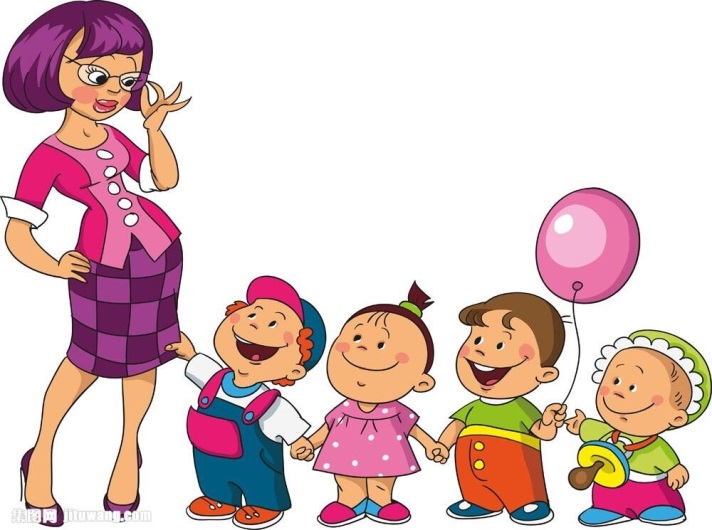 Список литературы:1.                 Е.А.Стребелева. Ранняя диагностика умственного развития.2.                 Аксарина Н.М. Воспитание детей раннего возраста. -  М.: Медицина, 1997.3.                 Богуславская З.М., Смирнова Е.О. «Развивающие игры для детей младшего дошкольного возраста. – М., 1991.4.                 Ватутина Н.Д. «Ребенок поступает в детский сад». – М.: Просвещение, 1983.5.                 Калинина Р. «Ребенок пошел в детский сад. К проблеме адаптации детей к условиям жизни в дошкольном учреждении // Дошкольное воспитание, 1998, №4.6.                 Лялина И.В. «Адаптация детей при поступлении в детский сад.». – Волгоград: Учитель, 20017.                 Чернецкая Л.В. «Психологические  игры и тренинги в детском саду». – Ростов-на-Дону., 2005.8.                 Сертакова Н.М. «Игра как средство социальной адаптации дошкольников: Методическое пособие для педагогов ДОУ. – СПб.: ООО «Изд-во «ДЕТСТВО-ПРЕСС», 2009.МАДОУ детский сад 132 города ТюмениПамятка – консультация для педагогов«Адаптация детей раннего возраста»Подготовила воспитатель Смирнова Людмила Викторовна